Nights Away Information Form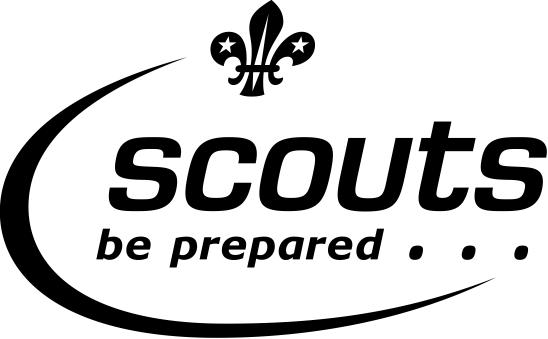 Please keep this section for your own information, and detach and return the section below.Note: All activities will be run in accordance with The Scout Association’s safety Rules. No responsibility for the personal equipment/clothing and effects can be accepted by the organisers and The Scout Association does not provide automatic insurance cover in respect to such items.Please complete and return this section to      	by      I enclose a cheque / cash for £     	(please makes cheques payable to      	)I have noted the arrangements above and agree to the named young person taking part. I understand that the event Leader reserves the right to send any participants home if deemed necessary.If it becomes necessary for the above named young person to receive medical treatment and I cannot be contacted to authorise this, I hereby give my general consent to any necessary medical treatment and authorise the Leader in charge to sign any document required by the hospital authorities.Please use the back of this form if more space is required Event:Dates:Location:Meeting place and time:Collection place and time:Cost:Transport details:Activities:Further details:Organiser and contact details:Contact details during the event:Name of young person:Name of young person:D.o.B:Event:Is he/she able to swim 50 metres and stay afloat for five minutes in light clothing?Is he/she able to swim 50 metres and stay afloat for five minutes in light clothing?Is he/she able to swim 50 metres and stay afloat for five minutes in light clothing?Yes / NoYes / NoEmergency contact:Phone:Doctor’s name and contact details:Doctor’s name and contact details:Details of any medications currently being taken:Details of any medications currently being taken:Details of any medications currently being taken:Details of any disabilities, conditions, allergies, special needs or cultural needs that might affect this event:Details of any disabilities, conditions, allergies, special needs or cultural needs that might affect this event:Details of any infectious diseases he/she has been in contact with in the last three weeks:Details of any infectious diseases he/she has been in contact with in the last three weeks:Details of any infectious diseases he/she has been in contact with in the last three weeks:Signed:Date:Relationship to young person: